ОТДЕЛ ОБРАЗОВАНИЯ АДМИНИСТРАЦИИ ГОРОДА ЗЕИАМУРСКОЙ ОБЛАСТИ(ООА)ПРИКАЗ18.05.2018                                                                                                 № 155 - одг. ЗеяС целью выявления одаренных детей, поддержки творчества и развития интеллектуальной и творческой инициативы обучающихся образовательных организаций города, привлечения их к исследовательской деятельности 20 апреля 2018 года на базе МОБУ ЦО прошла XIV городская научно-практическая конференция обучающихся «Малая академия наук» (далее Конференция). На Конференцию была представлена 51 работа из 5 общеобразовательных организаций, на второй очный этап было допущено 47 работ (справка прилагается).Итоги Конференции были подведены согласно положению о XIV   городской научно-практической конференции обучающихся  «Малая академия наук». На основании оценочных листов жюрип р и к а з ы в а ю:Наградить дипломом отдела образования администрации города Зеи   победителей  и призёров в  секциях:Секция «Мои первые шаги в науку: исследовательские работы» ( 4 работы):за 1 место- Курочкину Альбину, обучающуюся  1 класса МОБУ ЦО, руководитель: Кирченко Инна Юрьевна;2 место- Лесовскую Алису, обучающуюся 2 класса  МОАУ СОШ № 1, руководитель: Саламаха Елена Николаевна.победителя в номинации «За воплощение творческого замысла»:- Рубаха Алину, обучающуюся 2 класса  МОАУ СОШ № 1, руководитель: Колмогорцева Алла Валентиновна;победителя в номинации «За ораторское искусство»:- Зыкову Ульяну, обучающуюся  2 класса МОБУ СОШ № 5, руководитель: Подгорная Марина Фёдоровна.Секция «Мои первые шаги в науку: проекты» ( 3 работы):за 1 место- Молявко Софию, обучающуюся 2 класса МОБУ СОШ № 5, руководитель: Горькова Елена Игнатьевна;победителя в номинации «За воплощение творческого замысла»:- Духовникову Софью, обучающуюся 2 класса  МОАУ СОШ № 1, руководитель:  Саламаха Елена Николаевна;победителя в номинации «За актуальность исследования»:- Белослудцева Семёна, Калашникова Павла, обучающихся 2 класса МОБУ СОШ № 5, руководитель: Платонова Галина Ефимовна.Секция «Я познаю мир», 3 классы (6 работ):за 1 место – Дуда Ирину, обучающуюся 3 класса МОАУ СОШ № 1, руководитель: Ружицкая Вера Владимировна;2 место – Плыгун Полину, обучающуюся 3 класса МОАУ СОШ № 1, руководитель: Ляпина Нина Егоровна;3 место – Павлик Алёну, обучающуюся 3 класса МОАУ СОШ № 1, руководитель: Ляпина Нина Егоровна;победителя в номинации «За творческий полёт и вдохновение»:Кузину Дарью, обучающуюся 3 класса МОБУ Лицей, руководитель: Бороздич Наталья Юрьевна;победителя в номинации «За удивительные идеи»:- Размерову Марию, обучающуюся  3 класса МОБУ СОШ № 4, руководитель:Микшина Эльвира Валерьевна;победителя в номинации «За актуальность исследования»:- Солдатова Арсения, обучающегося  3 класса МОБУ СОШ № 4, руководитель:Микшина Эльвира Валерьевна;Секция «Я познаю мир», 3-4 классы (6 работ),Исследовательские работы:- за 1 место – Будько Тимура, обучающегося 3 класса МОБУ ЦО, руководитель: Маркович Лариса Владимировна;1 место – Евсеева Игоря, обучающегося 4 класса МОБУ Лицей, руководитель: Тарасова Ирина Викторовна;2 место – Вальтер Анастасию, обучающуюся  4 класса МОБУ ЦО, руководитель: Рослик Наталья Николаевна;победителя в номинации «За уверенность и находчивость»:Дорофееву Ксению, обучающуюся  4 класса МОБУ СОШ № 5, руководитель: Кабанова Нина Георгиевна;Проекты:победителей в номинации «За ораторское искусство»:- Ляндау Анастасию, Демидову Павлину,  Белову Ксению, Рощупкину Арину, Пичугину Веру, обучающуюся  4 класса МОАУ СОШ № 1, руководитель: Костина Ирина Георгиевна;победителя в номинации «За актуальность»:Щеголеву Алёну,  обучающуюся  4 класса МОБУ СОШ № 4, руководитель: Подгорная Ольга Николаевна.Секция «Социально-гуманитарная. Филология: исследовательские работы», ( 3 работы): за 2 место – Дигаеву Екатерину, обучающуюся  11 класса МОБУ ЦО, руководитель: Дигаева Ольга Владимировна;2 место – Бормотко Милену, обучающуюся  10 класса МОБУ СОШ № 4, руководитель: Телюк Тамара Петровна.Секция «Социально-гуманитарная. Краеведение, история, обществознание» ( 5 работ):за 1 место – Клепикову Викторию, обучающуюся  10 класса МОАУ СОШ № 1, руководитель: Якшина Анастасия Игоревна;1 место – Хайдову Ренату, обучающуюся  10 класса МОАУ СОШ № 1, руководитель: Авдошина Валентина Юрьевна;2 место – Стукову Дарью, обучающуюся  10 класса МОБУ СОШ № 4, руководитель: Колесова Наталья Сергеевна.Секция «Социально-гуманитарная: проекты» ( 6 работ),Индивидуальные проекты:2 место – Ивницкую Арину, обучающуюся  9 класса МОБУ СОШ № 4, руководитель: Белослудцева Елена Васильевна;Групповые проекты:1 место – Донесенко Ольгу, Решетову Юлию, Филинову Викторию, Шамара Карину, обучающихся 5 класса МОБУ ЦО, руководители: Новенко Наталья Ивановна, Дигаева Ольга Владимировна;Винник Алексея, Вальтер Руслана, Торгашева Вадима, обучающихся 6 класса МОБУ ЦО, руководители: Новенко Наталья Ивановна, Дигаева Ольга ВладимировнаСекция «Естественнонаучная: биология, математика» ( 5 работ):за 2 место – Малашко Софью, обучающуюся 5 класса МОАУ СОШ № 1, руководитель: Фомичёва Елена Михайловна;3 место – Сможную Полину, обучающуюся 8 класса МОАУ СОШ № 1, руководитель: Фомичёва Елена Михайловна.Секция «Естественнонаучная: индивидуальные проекты» ( 5 работ):за 1 место – Богатырёва Дмитрия, обучающегося 9 класса МОБУ СОШ № 4, руководитель: Морякин Юрий Геннадьевич;2 место – Локтионова Антона, обучающегося объединения «Юный техник», руководитель: Синицкий Дмитрий Андреевич;3 место – Высоцкого Артёма, обучающегося 10 класса МОБУ ЦО, руководитель: Зотова Татьяна Владимировна.Секция «Естественнонаучная: групповые проекты» ( 4 работы):за 1 место - Малашко Софью, Павлович Алёну, Левашову Диану, обучающихся 5 А класса МОАУ СОШ № 1, руководитель: Земскова Елена Петровна;2 место – Красноруцкого Евгения, Корнеева Егора, обучающихся 7 А класса МОБУ ЦО, руководитель: Зотова Татьяна Владимировна;3 место -  Шангареева Дмитрия, Орловского Леонида, Креслина Дмитрия, Яремич Кирилла, обучающихся 7 класса МОАУ СОШ № 1, руководитель: Сможная Валентина Ивановна.Объявить благодарность отдела образования администрации города Зеи педагогам, подготовившим победителей и призёров городской научно-практической конференции «Малая академия наук»:- Ляпиной Нине Егоровне, учителю начальных классов МОАУ СОШ № 1; - Ружицкой Вере Владимировне, учителю начальных классов МОАУ СОШ № 1;- Костиной Ирине Георгиевне, учителю начальных классов МОАУ СОШ № 1;- Саламаха Елене Николаевне, учителю начальных классов МОАУ СОШ № 1;- Колмогорцевой Алле Валентиновне, учителю начальных классов МОАУ СОШ № 1;- Якшиной Анастасии Игоревне, учителю математики, информатики и экономики МОАУ СОШ № 1;- Авдошиной Валентине Юрьевне, учителю географии МОАУ СОШ № 1;- Фомичёвой Елене Михайловне, учителю химии, биологии МОАУ СОШ № 1;- Земсковой Елене Петровне, учителю математики МОАУ СОШ № 1;- Сможной Валентине Ивановне, учителю математики МОАУ СОШ № 1;- Маркович Ларисе Владимирове, учителю  начальных классов МОБУ ЦО;- Рослик Наталье Николаевне, учителю начальных классов МОБУ ЦО;- Кирченко Инне Юрьевне, учителю начальных классов МОБУ ЦО;- Дигаевой Ольге Владимировне, учителю русского языка и литературы МОБУ ЦО;- Новенко Наталье Ивановне, учителю химии, биологии МОБУ ЦО;- Зотовой Татьяне Владимировне, учителю физики и информатики МОБУ ЦО;- Бороздич Наталье Юрьевне, учителю начальных классов МОБУ Лицей;- Тарасовой Ирине Викторовне, учителю русского языка и литературы МОБУ Лицей;- Платоновой Галине Ефимовне, учителю начальных классов МОБУ СОШ № 4;- Микшиной Эльвире Валерьевне, учителю начальных классов МОБУ СОШ № 4;- Телюк Тамаре Петровне, учителю русского языка и литературы МОБУ СОШ № 4;- Колесовой Наталье Сергеевне, учителю русского языка и литературы МОБУ СОШ № 4;- Белослудцевой Елене Васильевне, учителю истории и обществознания МОБУ СОШ № 4;- Морякину Юрию Геннадьевичу, учителю физики, информатики МОБУ СОШ № 4;- Горьковой Елене Игнатьевне, учителю начальных классов МОБУ СОШ №5;- Подгорной Марине Фёдоровне, учителю начальных классов МОБУ СОШ №5;- Кабановой Нине Георгиевне, учителю начальных классов МОБУ СОШ №5;- Подгорной Ольге Николаевне, учителю начальных классов МОБУ СОШ №5;- Синицкому Дмитрию Андреевичу, руководителя объединения «Юный техник».3. Объявить благодарность отдела образования администрации  города Зеи за значительный вклад в работу городской научно-практической конференции «Малая академия наук» в качестве  членов жюри:   в секции «Мои первые шаги в науку», исследовательские работы:-  Рослик Наталье Николаевне, учителю начальных классов МОБУ ЦО председателю жюри секции;- Фурцевой Лидии Борисовне, учителю начальных классов  МОАУ СОШ № 1;- Крамор  Евгении Викторовне, учителю начальных классов  МОБУ СОШ № 5;в секции «Мои первые шаги в науку», проекты:- Раздобудко Елене Геннадьевне, учителю начальных классов МОБУ Лицей, председателю жюри секции;- Лизун Ксении Александровне, учителю начальных классов МОБУ СОШ № 4;- Зайцевой Маргарите Валерьевне, учителю технологии МОБУ СОШ № 5.в секции «Я познаю мир, 3 класс», исследовательские работы:- Кирченко Инне Юрьевне, учителю начальных классов МОБУ ЦО, председателю жюри секции;- Моисеенко Оксане Гарьевне, учителю начальных классов МОАУ СОШ № 1;- Дудниковой Елене Станиславовне, учителю начальных классов МОБУ Лицей. в секции «Я познаю мир, 4 класс», исследовательские работы, проекты:-Некрасовой Ольге Анатольевне, учителю начальных классов МОБУ СОШ № 4, председателю жюри секции;- Волошиной Анастасии Юрьевне, учителю начальных классов МОБУ СОШ 5;- Морозовой Елене Алексеевне, педагогу дополнительного образования МОБУ ЦО;в секции «Социально-гуманитарная. Филология», исследовательские работы:- Колесовой Наталье Сергеевне, учителю русского языка и литературы МОБУ СОШ № 4, председателю жюри секции;- Боднарюк Марине Исаевне, учителю языка и литературы МОБУ ЦО;- Шевченко Юлии Александровне, учителю русского языка и литературы МОБУ Лицей.в секции «Социально-гуманитарная. Краеведение, история, обществознание», исследовательские работы: - Кошеленко Александре Викторовне, учителю истории и обществознания МОАУ СОШ № 1;- Малышевой Марине Викторовне, главному специалисту отдела образования администрации города Зеи.в секции «Социально-гуманитарная: проекты»:- Шкуркину Алексею Сергеевичу, учителю истории и обществознания МОБУ ЦО, председателю жюри секции;- Егоровой Татьяне Анатольевне, учителю русского языка и литературы МОАУ СОШ № 1;- Гриневой Светлане Валерьевне, социальному педагогу МОБУ СОШ № 4;- Богуш Ольге Андреевне, учителю английского языка МОБУ СОШ № 5.в секции «Естественно-научная. Биология. Математика», исследовательские работы:- Шкуркиной Наталье Валерьевне, учителю биологии и географии МОБУ Лицей, председателю жюри секции;- Зотовой Татьяне Владимировне, учителю информатики, физики МОБУ ЦО. в секции «Естественнонаучная», индивидуальные проекты:- Земляновой Виктории Александровне, учителю информатики, физики МОБУ СОШ № 4, председателю жюри секции;- Поляковой Ирине Викторовне, учителю информатики МОБУ Лицей;- Потапнёвой Татьяне Александровне, учителю биологии МОБУ СОШ № 5;в секции «Естественнонаучная», групповые проекты:- Богдановой Анне Ивановне, учителю математики МОБУ Лицей, председателю жюри секции;- Лысенко Светлане Николаевне, главному специалисту отдела образования администрации города Зеи;- Авдошиной Валентине Юрьевне, учителю географии МОАУ СОШ № 1.4. Направить благодарственные письма отдела образования администрации  города Зеи за значительный вклад в работу городской научно-практической конференции «Малая академия наук» в качестве  членов жюри:  - Волошиной Тамаре Алексеевне, главному  хранителю МБУ «Краеведческий музей г.Зеи»;- Новосад Ольге Юрьевне, заведующей отделом МБУ «Краеведческий музей г.Зеи»;- Павловой Кларе Петровне, старшему научному сотруднику ФГБУ «Зейский государственный природный заповедник»;- Доманову Трофиму Андреевичу, старшему научному сотруднику ФГБУ «Зейский государственный природный заповедник».5. Объявить благодарность отдела образования администрации  города Зеи за создание оптимальных условий, помощь в подготовке и проведении городской научно-практической конференции «Малая академия наук»:- Гущиной Людмиле Михайловне, директору МОБУ Центр образования;- Карташевой Людмиле Николаевне, заместителю директора по УВР МОБУ ЦО;- Зотовой Анне Сергеевне, педагогу-организатору МОБУ ЦО;- Зырянову Алексею Олеговичу, учителю информатики МОБУ ЦО;- Кравцовой Елене Владимировне, педагогу-организатору МБО ДО ДДТ «Ровесник»;- Касьяновой Веронике Витальевне, исполнителю художественно-оформительских работ МОБУ ДОД ДДТ «Ровесник»;- Малюта Сергею Ивановичу, рабочему МБО ДО ДДТ «Ровесник».- Драпезо Елене Витальевне,  учителю музыки МОБУ ЦО.6. Рекомендовать руководителям образовательных организаций:6.1. Поощрить педагогов, подготовивших победителей и призёров Конференции.6.2. Поощрить педагогов, принявших участие в Конференции в качестве членов жюри.6.3. Поощрить работников, внёсших значительный вклад в подготовку и проведение Конференции.7. Руководителям образовательных организаций:- ознакомиться со справкой по итогам Конференции;- ознакомить руководителей ШМО, руководителей НОУ, педагогов, занимающихся исследовательской деятельностью со справкой по итогам Конференции.8. Ответственность за исполнение данного приказа возложить на Е.Н.Ещенко, старшего методиста МКУ «ЦОБАУ г.Зеи».Начальник                                                                                  О.В.Максимишина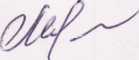 Об итогах проведения  XIV городской научно-практической конференции обучающихся«Малая академия наук»  